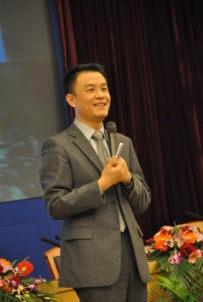 主讲：钱科宇老师